МИНИСТЕРСТВО НАУКИ И ВЫСШЕГО ОБРАЗОВАНИЯ РЕСПУБЛИКИ КАЗАХСТАНКазахский национальный исследовательский технический университет имени К. И. Сатпаева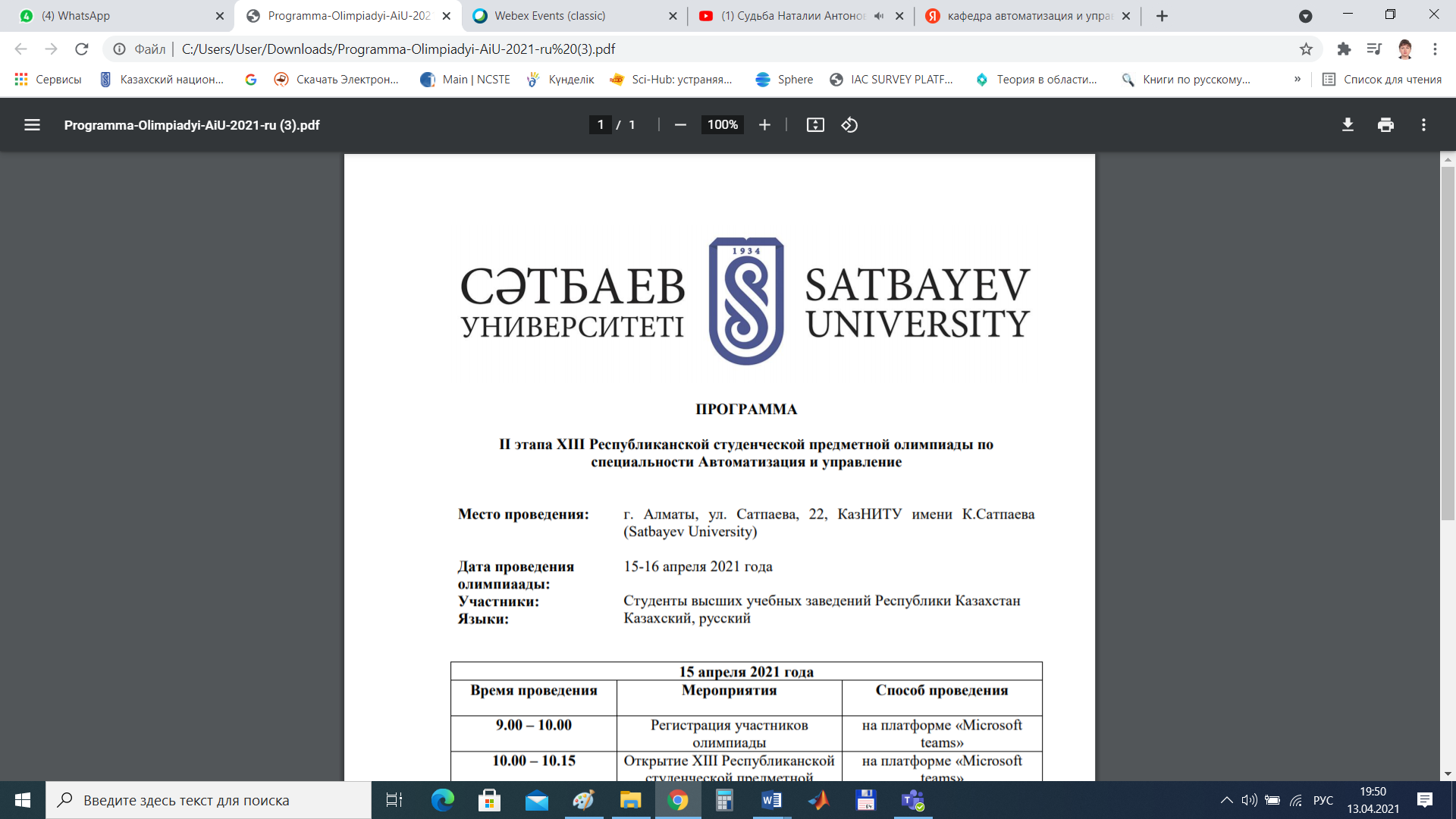 ПРОГРАММА II этапа XV Республиканской студенческой предметной олимпиады по направлению «Автоматизация и управление»г. Алматы, 2023 г.Ответственные сотрудники за проведение предметной олимпиады: Алдияров Нахыпбек Уалиевич, n.aldiyarov@satbayev.university, тел.: 8 7772746301; Сарсенбаев Нурлан Садуакасович, n.sarsenbayev@satbayev.university,                                         тел.: 8705-571-67-81 (whatsapp); Қадыр Гулинур Алымжанкызы,. g.kadyr@satbayev.university, тел.:8705-279-14-1Приложение 1Заявкана участие в XV  Республиканской предметной олимпиаде среди студентов ВУЗов Республики Казахстан (II этап) на базе – Satbayev Universityпо направлению  «Автоматизация и управление»20.04 - 21.04.2023 г.  Подпись руководителя ВУЗа, печатьМесто проведения:г. Алматы, ул. Сатпаева, 22, КазНИТУ имени К.Сатпаева (Satbayev University) Главный учебный корпус, 343  г. Алматы, ул. Сатпаева, 22, КазНИТУ имени К.Сатпаева (Satbayev University) Главный учебный корпус, 343  Дата проведения олимпиады:20-21  апреля 2023 года20-21  апреля 2023 годаУчастники:Студенты высших учебных заведений Республики Казахстан Студенты высших учебных заведений Республики Казахстан Языки:Казахский, русскийКазахский, русский20 апреля 2023 года20 апреля 2023 года20 апреля 2023 годаВремя проведенияМероприятияМесто проведение 9:00 – 10:00Регистрация участников олимпиадыГорно-металлургический корпус - 26510:00 – 10:30Открытие XV Республиканской студенческой предметной олимпиадыГорно-металлургический корпус - 26510:30– 11:00Раздача вариантов задачГлавный учебный корпус - 34311:00 – 13:00Выполнения участниками  задач олимпиадыГлавный учебный корпус – 34313:00 – 14:30Обеденный перерыв 14:30 – 16:00Посещение центров компетенции и лабораторий кафедры «Автоматизация и управление»Главный учебный корпус, горно-металлургический корпус16:00-17:00Посещение исторического музея Satbayev UniversityНефтяной корпус, фойе 17:00 – 18:00Оглашение результатов олимпиадыГорно-металлургический корпус - 26521 апреля 2023 года21 апреля 2023 года21 апреля 2023 года10:00 – 11:00Работа конкурсной комиссии по рассмотрению апелляцииГлавный учебный корпус - 703 11:00-12:00 Подведение итогов олимпиады и награждениеГорно-металлургический корпус - 265№ п/пФ.И.О.
 студента
(полностью, без сокращений)язык обучения (каз, рус)Наименование вуза 
(полностью, без сокраще-ний), официальный адрес, телефонКонтактные данные студента: моб. тел.Ф.И.О., должность преподавателя: 
моб.тел., e-mail